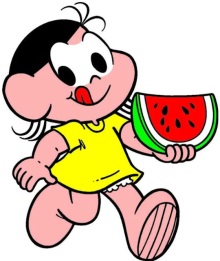 SECRETARIA MUNICIPAL DE EDUCAÇÃO, CULTURA E ESPORTES DE IRATIPROGRAMA NACIONAL DE ALIMENTAÇÃO ESCOLAR – PNAESECRETARIA MUNICIPAL DE EDUCAÇÃO, CULTURA E ESPORTES DE IRATIPROGRAMA NACIONAL DE ALIMENTAÇÃO ESCOLAR – PNAESECRETARIA MUNICIPAL DE EDUCAÇÃO, CULTURA E ESPORTES DE IRATIPROGRAMA NACIONAL DE ALIMENTAÇÃO ESCOLAR – PNAESECRETARIA MUNICIPAL DE EDUCAÇÃO, CULTURA E ESPORTES DE IRATIPROGRAMA NACIONAL DE ALIMENTAÇÃO ESCOLAR – PNAESECRETARIA MUNICIPAL DE EDUCAÇÃO, CULTURA E ESPORTES DE IRATIPROGRAMA NACIONAL DE ALIMENTAÇÃO ESCOLAR – PNAESECRETARIA MUNICIPAL DE EDUCAÇÃO, CULTURA E ESPORTES DE IRATIPROGRAMA NACIONAL DE ALIMENTAÇÃO ESCOLAR – PNAEESCOLA JACUTINGAEnsino Fundamental e (6 – 10 anos) Maternal (3anos)ESCOLA JACUTINGAEnsino Fundamental e (6 – 10 anos) Maternal (3anos)ESCOLA JACUTINGAEnsino Fundamental e (6 – 10 anos) Maternal (3anos)ESCOLA JACUTINGAEnsino Fundamental e (6 – 10 anos) Maternal (3anos)ESCOLA JACUTINGAEnsino Fundamental e (6 – 10 anos) Maternal (3anos)ESCOLA JACUTINGAEnsino Fundamental e (6 – 10 anos) Maternal (3anos)SETEMBRO - 2022SETEMBRO - 2022SETEMBRO - 2022SETEMBRO - 2022SETEMBRO - 2022SETEMBRO - 20221° SEMANA2ª FEIRA05/093ª FEIRA06/094ª FEIRA07/095ª FEIRA08/096ª FEIRA09/09Lanche da manhã 09:15hsLanche da tarde15:30hsMacarrão com carneAlface Café com leitePão com presunto e queijo FeriadoSopa de frango com cenoura, batatinha e agnholine. MamãoSuco de morangoEsfira de frangoBananaComposição nutricional (Média semanal)Composição nutricional (Média semanal)Energia (Kcal)CHO(g)PTN(g)LPD (g)Composição nutricional (Média semanal)Composição nutricional (Média semanal)Energia (Kcal)55% a 65% do VET10% a 15% do VET15% a 30% do VETComposição nutricional (Média semanal)Composição nutricional (Média semanal)333,2kcal51,6g 10,1g 9,5gComposição nutricional (Média semanal)Composição nutricional (Média semanal)333,2kcal62%12,2%25,8%Catiane Zamarchi	 Intolerantes à lactose: utilizar o leite zero lactose.	CRN10: 2783Catiane Zamarchi	 Intolerantes à lactose: utilizar o leite zero lactose.	CRN10: 2783Catiane Zamarchi	 Intolerantes à lactose: utilizar o leite zero lactose.	CRN10: 2783Catiane Zamarchi	 Intolerantes à lactose: utilizar o leite zero lactose.	CRN10: 2783Catiane Zamarchi	 Intolerantes à lactose: utilizar o leite zero lactose.	CRN10: 2783Catiane Zamarchi	 Intolerantes à lactose: utilizar o leite zero lactose.	CRN10: 2783SECRETARIA MUNICIPAL DE EDUCAÇÃO, CULTURA E ESPORTES DE IRATIPROGRAMA NACIONAL DE ALIMENTAÇÃO ESCOLAR – PNAESECRETARIA MUNICIPAL DE EDUCAÇÃO, CULTURA E ESPORTES DE IRATIPROGRAMA NACIONAL DE ALIMENTAÇÃO ESCOLAR – PNAESECRETARIA MUNICIPAL DE EDUCAÇÃO, CULTURA E ESPORTES DE IRATIPROGRAMA NACIONAL DE ALIMENTAÇÃO ESCOLAR – PNAESECRETARIA MUNICIPAL DE EDUCAÇÃO, CULTURA E ESPORTES DE IRATIPROGRAMA NACIONAL DE ALIMENTAÇÃO ESCOLAR – PNAESECRETARIA MUNICIPAL DE EDUCAÇÃO, CULTURA E ESPORTES DE IRATIPROGRAMA NACIONAL DE ALIMENTAÇÃO ESCOLAR – PNAESECRETARIA MUNICIPAL DE EDUCAÇÃO, CULTURA E ESPORTES DE IRATIPROGRAMA NACIONAL DE ALIMENTAÇÃO ESCOLAR – PNAEESCOLA JACUTINGAEnsino Fundamental e (6 – 10 anos) Maternal (3anos)ESCOLA JACUTINGAEnsino Fundamental e (6 – 10 anos) Maternal (3anos)ESCOLA JACUTINGAEnsino Fundamental e (6 – 10 anos) Maternal (3anos)ESCOLA JACUTINGAEnsino Fundamental e (6 – 10 anos) Maternal (3anos)ESCOLA JACUTINGAEnsino Fundamental e (6 – 10 anos) Maternal (3anos)ESCOLA JACUTINGAEnsino Fundamental e (6 – 10 anos) Maternal (3anos)SETEMBRO - 2022SETEMBRO - 2022SETEMBRO - 2022SETEMBRO - 2022SETEMBRO - 2022SETEMBRO - 20222° SEMANA 2ª FEIRA12/093ª FEIRA13/094ª FEIRA14/095ª FEIRA15/096ª FEIRA16/09Lanche da manhã 09:00hsLanche da tarde15:30hsMandioca Carne suínaAlface Suco de abacaxiPão com carne e cenouraBolo de cacau com aveiaMelão Polenta Frango em molhoRepolho Sopa de feijão com batatinha e arrozMaçã Composição nutricional (Média semanal)Composição nutricional (Média semanal)Energia (Kcal)CHO(g)PTN(g)LPD (g)Composição nutricional (Média semanal)Composição nutricional (Média semanal)Energia (Kcal)55% a 65% do VET10% a 15% do VET15% a 30% do VETComposição nutricional (Média semanal)Composição nutricional (Média semanal)346,4 Kcal 55,5g11,2g8,8gComposição nutricional (Média semanal)Composição nutricional (Média semanal)346,4 Kcal 64,1%13%22,9%	 Intolerantes à lactose: utilizar o leite zero lactose.	Catiane ZamarchiCRN10: 2783	 Intolerantes à lactose: utilizar o leite zero lactose.	Catiane ZamarchiCRN10: 2783	 Intolerantes à lactose: utilizar o leite zero lactose.	Catiane ZamarchiCRN10: 2783	 Intolerantes à lactose: utilizar o leite zero lactose.	Catiane ZamarchiCRN10: 2783	 Intolerantes à lactose: utilizar o leite zero lactose.	Catiane ZamarchiCRN10: 2783	 Intolerantes à lactose: utilizar o leite zero lactose.	Catiane ZamarchiCRN10: 2783SECRETARIA MUNICIPAL DE EDUCAÇÃO, CULTURA E ESPORTES DE IRATIPROGRAMA NACIONAL DE ALIMENTAÇÃO ESCOLAR – PNAESECRETARIA MUNICIPAL DE EDUCAÇÃO, CULTURA E ESPORTES DE IRATIPROGRAMA NACIONAL DE ALIMENTAÇÃO ESCOLAR – PNAESECRETARIA MUNICIPAL DE EDUCAÇÃO, CULTURA E ESPORTES DE IRATIPROGRAMA NACIONAL DE ALIMENTAÇÃO ESCOLAR – PNAESECRETARIA MUNICIPAL DE EDUCAÇÃO, CULTURA E ESPORTES DE IRATIPROGRAMA NACIONAL DE ALIMENTAÇÃO ESCOLAR – PNAESECRETARIA MUNICIPAL DE EDUCAÇÃO, CULTURA E ESPORTES DE IRATIPROGRAMA NACIONAL DE ALIMENTAÇÃO ESCOLAR – PNAESECRETARIA MUNICIPAL DE EDUCAÇÃO, CULTURA E ESPORTES DE IRATIPROGRAMA NACIONAL DE ALIMENTAÇÃO ESCOLAR – PNAEESCOLA JACUTINGAEnsino Fundamental e (6 – 10 anos) Maternal (3anos)ESCOLA JACUTINGAEnsino Fundamental e (6 – 10 anos) Maternal (3anos)ESCOLA JACUTINGAEnsino Fundamental e (6 – 10 anos) Maternal (3anos)ESCOLA JACUTINGAEnsino Fundamental e (6 – 10 anos) Maternal (3anos)ESCOLA JACUTINGAEnsino Fundamental e (6 – 10 anos) Maternal (3anos)ESCOLA JACUTINGAEnsino Fundamental e (6 – 10 anos) Maternal (3anos)SETEMBRO - 2022SETEMBRO - 2022SETEMBRO - 2022SETEMBRO - 2022SETEMBRO - 2022SETEMBRO - 20223° SEMANA2ª FEIRA19/093ª FEIRA20/094ª FEIRA21/095ª FEIRA22/096ª FEIRA23/09Lanche da manhã 09:15hsLanche da tarde15:30hsMacarrão com frangoAlface Suco de laranja Pão com frango e cenouraCafé com leitePão de queijoBananaArroz – feijãoOvo cozidoLaranjaPanqueca com carne e cenouraMamãoComposição nutricional (Média semanal)Composição nutricional (Média semanal)Energia (Kcal)CHO(g)PTN(g)LPD (g)Composição nutricional (Média semanal)Composição nutricional (Média semanal)Energia (Kcal)55% a 65% do VET10% a 15% do VET15% a 30% do VETComposição nutricional (Média semanal)Composição nutricional (Média semanal)342,1kcal54,7g 10g 9,2gComposição nutricional (Média semanal)Composição nutricional (Média semanal)342,1kcal64%11,7%24,3%Catiane Zamarchi	 Intolerantes à lactose: utilizar o leite zero lactose.	CRN10: 2783Catiane Zamarchi	 Intolerantes à lactose: utilizar o leite zero lactose.	CRN10: 2783Catiane Zamarchi	 Intolerantes à lactose: utilizar o leite zero lactose.	CRN10: 2783Catiane Zamarchi	 Intolerantes à lactose: utilizar o leite zero lactose.	CRN10: 2783Catiane Zamarchi	 Intolerantes à lactose: utilizar o leite zero lactose.	CRN10: 2783Catiane Zamarchi	 Intolerantes à lactose: utilizar o leite zero lactose.	CRN10: 2783SECRETARIA MUNICIPAL DE EDUCAÇÃO, CULTURA E ESPORTES DE IRATIPROGRAMA NACIONAL DE ALIMENTAÇÃO ESCOLAR – PNAESECRETARIA MUNICIPAL DE EDUCAÇÃO, CULTURA E ESPORTES DE IRATIPROGRAMA NACIONAL DE ALIMENTAÇÃO ESCOLAR – PNAESECRETARIA MUNICIPAL DE EDUCAÇÃO, CULTURA E ESPORTES DE IRATIPROGRAMA NACIONAL DE ALIMENTAÇÃO ESCOLAR – PNAESECRETARIA MUNICIPAL DE EDUCAÇÃO, CULTURA E ESPORTES DE IRATIPROGRAMA NACIONAL DE ALIMENTAÇÃO ESCOLAR – PNAESECRETARIA MUNICIPAL DE EDUCAÇÃO, CULTURA E ESPORTES DE IRATIPROGRAMA NACIONAL DE ALIMENTAÇÃO ESCOLAR – PNAESECRETARIA MUNICIPAL DE EDUCAÇÃO, CULTURA E ESPORTES DE IRATIPROGRAMA NACIONAL DE ALIMENTAÇÃO ESCOLAR – PNAEESCOLA JACUTINGAEnsino Fundamental e (6 – 10 anos) Maternal (3anos)ESCOLA JACUTINGAEnsino Fundamental e (6 – 10 anos) Maternal (3anos)ESCOLA JACUTINGAEnsino Fundamental e (6 – 10 anos) Maternal (3anos)ESCOLA JACUTINGAEnsino Fundamental e (6 – 10 anos) Maternal (3anos)ESCOLA JACUTINGAEnsino Fundamental e (6 – 10 anos) Maternal (3anos)ESCOLA JACUTINGAEnsino Fundamental e (6 – 10 anos) Maternal (3anos)SETEMBRO - 2022SETEMBRO - 2022SETEMBRO - 2022SETEMBRO - 2022SETEMBRO - 2022SETEMBRO - 20224° SEMANA2ª FEIRA26/093ª FEIRA27/094ª FEIRA28/095ª FEIRA29/096ª FEIRA30/09Lanche da manhã 09:15hsLanche da tarde15:30hsGalinhada com cenouraAlface Café com leitePão com meladoSuco de morango Bolo salgado (carne moída, cenoura e temperos verdes)MaçãPolenta Carne suína Repolho IogurtePalito salgadoMamão Composição nutricional (Média semanal)Composição nutricional (Média semanal)Energia (Kcal)CHO(g)PTN(g)LPD (g)Composição nutricional (Média semanal)Composição nutricional (Média semanal)Energia (Kcal)55% a 65% do VET10% a 15% do VET15% a 30% do VETComposição nutricional (Média semanal)Composição nutricional (Média semanal)336,9kcal53,6g 10,4g 8,9g Composição nutricional (Média semanal)Composição nutricional (Média semanal)336,9kcal63,7%12,4%23,9%Catiane Zamarchi	 Intolerantes à lactose: utilizar o leite zero lactose.	CRN10: 2783Catiane Zamarchi	 Intolerantes à lactose: utilizar o leite zero lactose.	CRN10: 2783Catiane Zamarchi	 Intolerantes à lactose: utilizar o leite zero lactose.	CRN10: 2783Catiane Zamarchi	 Intolerantes à lactose: utilizar o leite zero lactose.	CRN10: 2783Catiane Zamarchi	 Intolerantes à lactose: utilizar o leite zero lactose.	CRN10: 2783Catiane Zamarchi	 Intolerantes à lactose: utilizar o leite zero lactose.	CRN10: 2783